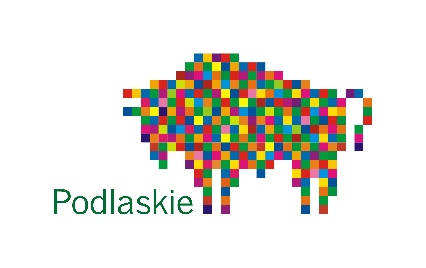 Białystok, 22 sierpnia 2019 r.EST-I.5462.1.2019Prezydenci Miast,Starostowie, Burmistrzowie,Wójtowiedotyczy: Stypendiów edukacyjnych Zarządu Województwa Podlaskiego 2018/2019Zwracam się z uprzejmą prośbą o przekazanie informacji dotyczącej zasad udzielania stypendiów edukacyjnych Zarządu Województwa Podlaskiego szkołom, dla których pozostajecie Państwo organem prowadzącym. Stypendia będą przyznawane przez Zarząd Województwa Podlaskiego według zasad określonych 
w regulaminie stanowiącym załącznik do uchwały Nr XLII/381/17 Sejmiku Województwa Podlaskiego z dnia 30 października 2017 r. w sprawie zasad udzielania stypendiów uczniom za szczególne osiągnięcia w nauce w ramach Regionalnego Programu Wspierania Edukacji Uzdolnionych Dzieci 
i Młodzieży Województwa Podlaskiego (Dz. Urz. Woj. Podl. z dn. 6.11.2017 r. z późn. zm.).Stypendia mogą otrzymać uczniowie szkoły podstawowej, gimnazjalnej, ponadgimnazjalnej zamieszkali na terenie województwa podlaskiego, uzyskujący, w roku szkolnym 2018/2019, łącznie następujące szczególne osiągnięcia w nauce:uzyskali średnią ocen na koniec roku szkolnego co najmniej 5,00;byli co najmniej trzykrotnie laureatem konkursu/olimpiady na szczeblu wojewódzkim/ ponadwojewódzkim lub co najmniej jednokrotnie laureatem konkursu/olimpiady/turnieju na szczeblu ogólnopolskim/międzynarodowym.Wnioski wraz z kserokopią dokumentów potwierdzających osiągnięcia edukacyjne uczniów w roku szkolnym 2018/2019 należy złożyć w Urzędzie Marszałkowskim Województwa Podlaskiego 
w Białymstoku do dnia 20 września 2019 r. (wniosek w załączeniu)Kwota przyznanego stypendium dla jednego stypendysty za rok szkolny 2018/2019 wyniesie 4 000 zł.Szczegółowe informacje dotyczące zasad udzielania stypendiów dostępne są na stronie internetowej Urzędu Marszałkowskiego Województwa Podlaskiego w Białymstoku w zakładce Edukacja → Stypendia → Stypendia za szczególne osiągnięcia w nauce → 2018/2019 oraz pod numerem telefonu: (085) 66 54 536 – Departament Edukacji, Sportu i Turystyki.Więcej na stronie internetowej Wrót Podlasia:https://www.wrotapodlasia.pl/pl/edukacja/stypendia/stypendiazaszczegolneosiagnieciawnauce/20182019/trwa-nabor-na-stypendia-zarzadu-wojewodztwa-podlaskiego-za-szczegolne-osiagniecia-w-nauce.html Z poważaniemZ up. Marszałka Województwa PodlaskiegoBożena NienałtowskaDyrektor Departamentu Edukacji, Sportu 
i Turystyki